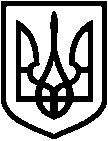 СВАТІВСЬКА РАЙОННА ДЕРЖАВНА АДМІНІСТРАЦІЯ ЛУГАНСЬКОЇ ОБЛАСТІРОЗПОРЯДЖЕННЯголови районної державної адміністрації26.12.2018	м. Сватове	№ 1015Про скасування розпорядженняголови райдержадміністраціївід 26.11.2018 № 903	Керуючись ст.ст. 6, 41 Закону України «Про місцеві державні адміністрації», зобов’язую:	Скасувати розпорядження голови Сватівської районної державної адміністрації Луганської області від 26.11.2018 № 903 «Про внесення змін до кошторису спеціального фонду Сватівського РТМО» як таке, що нереалізоване.В.о. голови райдержадміністрації                   				О.ЛИБА